PERSON SPECIFICATIONPERSON SPECIFICATIONPERSON SPECIFICATION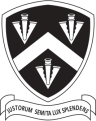 AJob TitleBloxham School Graduate Sports Assistant (Hockey & Netball)Fixed Term ContractBloxham School Graduate Sports Assistant (Hockey & Netball)Fixed Term ContractBJob OutlineThe sports coach will be responsible for teaching and coaching Hockey & Netball. Experience of coaching to a high standard, within a school or youth environment desirable.The sports coach will be responsible for teaching and coaching Hockey & Netball. Experience of coaching to a high standard, within a school or youth environment desirable.CAccountable ToDirector of Sport/Head of SportDirector of Sport/Head of SportDJob DescriptionWork effectively as a member of the sports department to improve the quality of teaching, coaching and learning.Teach, coach and lead sports activities and other extra-curricular sessions as required.  Assist with extra-curricular activities in the Lower School (ages 11 to 13).Assist with any S&C work in the school’s gym for all pupils for a wide variety of sports and fitness goals. Assist with organisation of inter-house school competitions.Assist with the school’s hosting of opposition pupils, staff and parents on match days. Assist with delivery of outreach community sports coaching. Act as a role-model to pupils through personal presentation and professional conduct. Attend departmental INSET training. Undertake any reasonable tasks as directed by the head of sport, administrational tasks and promotional material.Work effectively as a member of the sports department to improve the quality of teaching, coaching and learning.Teach, coach and lead sports activities and other extra-curricular sessions as required.  Assist with extra-curricular activities in the Lower School (ages 11 to 13).Assist with any S&C work in the school’s gym for all pupils for a wide variety of sports and fitness goals. Assist with organisation of inter-house school competitions.Assist with the school’s hosting of opposition pupils, staff and parents on match days. Assist with delivery of outreach community sports coaching. Act as a role-model to pupils through personal presentation and professional conduct. Attend departmental INSET training. Undertake any reasonable tasks as directed by the head of sport, administrational tasks and promotional material.EQualifications/ Skills/ ExperienceEssential:Sports playing experience to a high level at University, or representative level outside University.A thorough, up-to-date knowledge and understanding of sports teaching, coaching and playing. Coaching experience within a younger age group settingDesirable:National governing body coaching qualifications or equivalentEssential:Sports playing experience to a high level at University, or representative level outside University.A thorough, up-to-date knowledge and understanding of sports teaching, coaching and playing. Coaching experience within a younger age group settingDesirable:National governing body coaching qualifications or equivalentFWorking HoursFixed Term Contract until 29th June 2018Monday- Saturday school day working hours. Fixed Term Contract until 29th June 2018Monday- Saturday school day working hours. GSalary and ConditionsSalary TBC on applicationSuitable accommodation in school may be available upon request.Free meals during term time may be available.Salary TBC on applicationSuitable accommodation in school may be available upon request.Free meals during term time may be available.The post holder’s responsibility will include promoting and safeguarding the welfare of children and young persons for whom s/he is responsible, or with whom s/he comes into contact.  The post holder will be expected to adhere to and ensure compliance with the School’s Child Protection Policy at all times.  If, in the course of carrying out the duties of the post, the post holder becomes aware of any actual or potential risks to the safety or welfare of children in the School s/he must report any concerns to the School’s Designated Safeguarding Lead.The post holder’s responsibility will include promoting and safeguarding the welfare of children and young persons for whom s/he is responsible, or with whom s/he comes into contact.  The post holder will be expected to adhere to and ensure compliance with the School’s Child Protection Policy at all times.  If, in the course of carrying out the duties of the post, the post holder becomes aware of any actual or potential risks to the safety or welfare of children in the School s/he must report any concerns to the School’s Designated Safeguarding Lead.The post holder’s responsibility will include promoting and safeguarding the welfare of children and young persons for whom s/he is responsible, or with whom s/he comes into contact.  The post holder will be expected to adhere to and ensure compliance with the School’s Child Protection Policy at all times.  If, in the course of carrying out the duties of the post, the post holder becomes aware of any actual or potential risks to the safety or welfare of children in the School s/he must report any concerns to the School’s Designated Safeguarding Lead.The post holder’s responsibility will include promoting and safeguarding the welfare of children and young persons for whom s/he is responsible, or with whom s/he comes into contact.  The post holder will be expected to adhere to and ensure compliance with the School’s Child Protection Policy at all times.  If, in the course of carrying out the duties of the post, the post holder becomes aware of any actual or potential risks to the safety or welfare of children in the School s/he must report any concerns to the School’s Designated Safeguarding Lead.